ПОСТАНОВЛЕНИЕ                                                                                 КАРАР“13” августа 2020 г.                                                                                        № 11Об определении специальных мест для размещения предвыборных печатных агитационных материалов по выборам Президента Республики Татарстан и  депутатов представительных органов местного самоуправления Баландышского сельского поселения четвертого созыва на территории Баландышского сельского поселения Тюлячинского муниципального районаРассмотрев постановление Территориальной избирательной комиссии Тюлячинского района Республики Татарстан от 28 июля 2020 года № 14/22 «Об обращении в органы местного самоуправления о выделении и оборудовании на территории каждого  избирательного участка специальных мест для размещения предвыборных печатных агитационных материалов на выборах депутатов представительных органов местного самоуправления 13 сентября 2020 года», в   соответствии с частью 8 статьи 64 Избирательного кодекса Республики Татарстан, Исполнительный комитет Баландышского сельского поселения Тюлячинского муниципального района Республики Татарстан,ПОСТАНОВЛЯЕТ:1. Определить следующие специальные места для размещения предвыборных печатных агитационных материалов по выборам Президента Республики Татарстан и депутатов представительных органов местного самоуправления Баландышского сельского поселения четвертого созыва на территории Баландышского сельского поселения Тюлячинского муниципального района:- с. Баландыш, ул. Кирова, информационный стенд около магазина “ИПХакимова”;- д.Средняя Меша ул. Московская, информационный стенд около здании сельского клуба.2. Признать утратившим силу постановление Исполнительного комитета Баландышского сельского поселения от 25.07.2019 года № 20 «Об определении специальных мест для размещения предвыборных печатных агитационных материалов по выборам  депутатов Государственного Совета Республики Татарстан шестого созыва на территории Баландышского сельского поселения Тюлячинского муниципального района».3. Направить настоящее постановление в Территориальную избирательную комиссию Тюлячинского района Республики Татарстан.4. Настоящее постановление вступает в силу согласно действующего законодательства.5. Разместить настоящее постановление на информационном стенде Баландышского сельского поселения по адресу: с. Баландыш, ул. Гагарина, д.4, административное здание Исполнительного комитета Баландышского сельского поселения и на сайте Тюлячинского муниципального района в информационно-телекоммуникационной сети «Интернет».                                                                                                                                               Р.Ш.МухаметшинРЕСПУБЛИКА ТАТАРСТАН              ИСПОЛНИТЕЛЬНЫЙ     КОМИТЕТ БАЛАНДЫШСКОГО        СЕЛЬСКОГО  ПОСЕЛЕНИЯ             ТЮЛЯЧИНСКОГО     МУНИЦИПАЛЬНОГО РАЙОНА    Гагарина ул., д. 4, с. Баландыш, 422098тел. (факс): (84360) 55-6-10, E-mail: Bln.Tul@tatar.ru 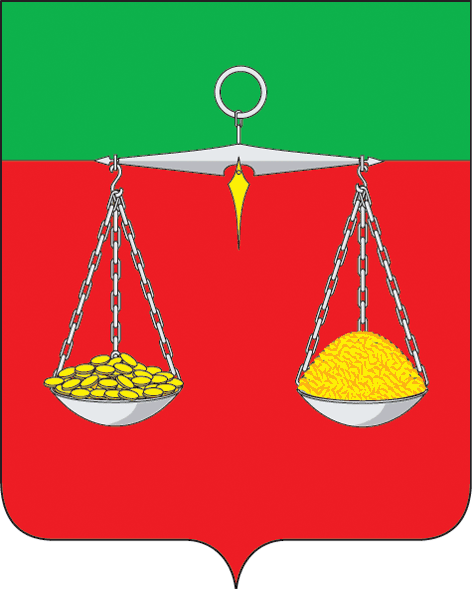 ТАТАРСТАН РЕСПУБЛИКАСЫТЕЛӘЧЕ МУНИЦИПАЛЬ РАЙОНЫ     БАЛАНДЫШ АВЫЛ              БАШКАРМА  КОМИТЕТЫ                          ҖИТӘКЧЕСЕГагарин ур., 4 нче йорт, Баландыш авылы, 422098тел. (факс): (84360) 55-6-10 E-mail: Bln.Tul@tatar.ruОКПО 93053609  ОГРН 1061675010154  ИНН/КПП 1619004362/161901001ОКПО 93053609  ОГРН 1061675010154  ИНН/КПП 1619004362/161901001ОКПО 93053609  ОГРН 1061675010154  ИНН/КПП 1619004362/161901001